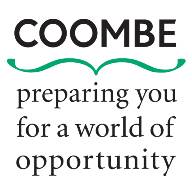 Teacher of Computer SciencePerson SpecificationThis academy is committed to safeguarding and promoting the welfare of children and young people and expects all staff and volunteers to share this commitment.Education /Training/QualificationsEssential/DesirableEvidenceApplication Form,Interview, ReferenceQualified Teacher StatusEssentialApplication Form Degree in Computer Science or a related subjectEssentialApplication FormExperienceExperience of effective learning and teaching across KS3 and KS4 Computer ScienceEssentialApplication Form,Interview, ReferenceExperience of effective learning and teaching of Computing Science to KS5DesirableApplication Form,Interview, ReferenceKnowledge of National Curriculum requirements and assessment in Computer ScienceEssentialApplication Form,Interview, ReferenceKnowledge of current trends in the teaching of ComputingEssentialApplication Form,Interview, ReferenceExperience of planning, implementing and assessmentEssentialApplication Form,Interview, ReferenceAbilities, Skills and KnowledgeAbility to teach up to KS5DesirableApplication Form,Interview, ReferenceAbility to maintain and promote high standards in learning and teaching, planning and classroom managementEssentialApplication Form,Interview, ReferenceAbility to communicate with parents, students and colleagues effectivelyEssentialApplication Form,Interview, ReferenceAbility to set clear targets, track and manage progress and develop strategies to achieve desired outcomesEssentialApplication Form,Interview, ReferenceAbility and passion to champion all childrenEssentialApplication Form,Interview, ReferenceAbility to apply the use of ICT to teaching and learningEssentialApplication Form,Interview, ReferenceAn understanding of local and national policies, priorities and statutory frameworks, including those relating to the safeguarding of childrenEssentialApplication Form,Interview, ReferencePersonal Skills and AttributesTo be an effective form tutorDesirableApplication Form,Interview, ReferenceTo contribute to the department’s extra-curricular programme (e.g. by running clubs, organising competitions, organising visits, producing displays etc.) DesirableApplication Form,Interview, ReferenceTo have a passionate belief in the school’s ethosEssentialApplication Form,Interview, ReferenceGood written and oral communication skillsEssentialApplication Form,Interview, ReferenceGood Inter-personal skillsEssentialApplication Form,Interview, ReferenceThe ability to prioritise time effectively, plan ahead and be forward thinkingEssentialApplication Form,Interview, ReferenceConfidence with an ability to motivate othersDesirableApplication Form,Interview, ReferenceCommitment, enthusiasm, integrity and reliabilityEssentialApplication Form,Interview, ReferenceFlexibility and a willingness to learnEssentialApplication Form,Interview, ReferenceAbility to work as a member of a teamEssentialApplication Form,Interview, ReferenceCaring, kind and approachableEssentialApplication Form,Interview, ReferencePositive and optimistic attitudeEssentialApplication Form,Interview, ReferenceCreative and able to develop new ideasDesirableApplication Form,Interview, Reference